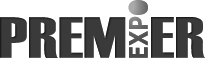 Trade Show in UkraineMore information on http://www.pe.com.ua/en/exhibitions/28–30 march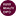 Estet Beauty Expo28–30 march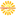 CleanExpo 201828–30 march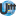 UITT 201815–18 may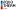 Aqua-Therm Kiev 201815–18 may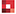 WorldBuild Kyiv 201815–18 may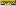 Intertool Kyiv 201823–26 may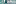 AutoTechService23–26 mayMotorFueling Complex'201818–20 september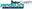 InterCHARM-Ukraine2–4 october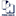 PUBLIC HEALTH 20182–4 october 2017MTEC.Kiev 20183–5 october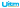 UITM'201811–13 october 2017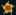 MiningWorld Ukraine23–25 october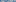 InterStorage'201823–25 october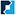 TRANSUKRAINE23–25 october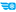 ColdChain Ukraine23–25 octoberTIR'201823–25 october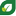 WorldFood Ukraine 2018